EDITAL Nº 002 /2018A Pró-reitora de administração da Universidade Franciscana - UFN, no uso de suas atribuições legais e estatutárias, torna público o resultado dos estudantes selecionados ao Crédito Educativo – Fundacred dos cursos de Medicina e Odontologia para início no 2º/2018:Curso de Medicina: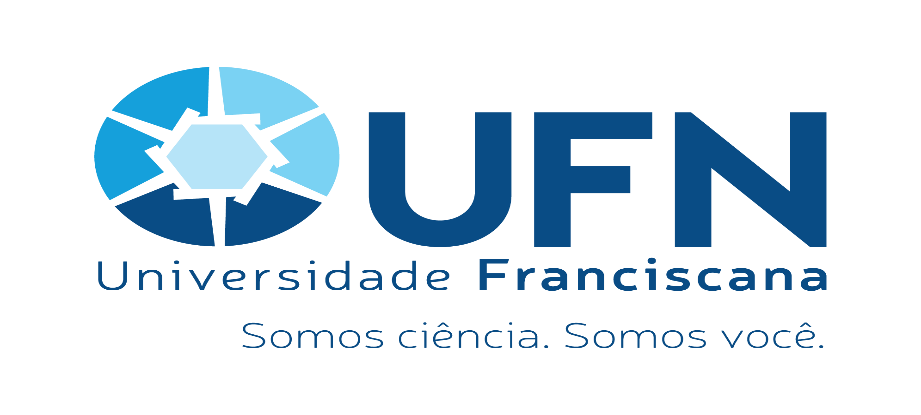 ANA LUIZA RODRIGUES DO NASCIMENTOANNA CAROLINA MARCHESE DOS SANTOSCAROLINA VIEIRA DA SILVACAROLINE VAUCHER RODRIGUESGABRIELA SALBEGO ZAMBELLIGUILHERME STRADIOTTO BATISTELLAHENRIQUE COPETTE DE OLIVEIRAISABELLA DECEZAROJÉSSICA DE ALMEIDA DOS SANTOSJOÃO ARTHUR ROSENDO WINKELMANNJOÃO HENRIQUE SIQUEIRA LEMESLARA MATTE VIDORLAURA ROANILEONARDO GARCIALISANDRA PROCHNOWLUCAS DA COSTA SCHIAVOMANUELA NUNES RIESGOMARCELA MIKALAUSCAS BORTOLUZIMARIANA PARIS RONCHIMARIANA ROTTILI DA SILVAMATHEUS CAMPONOGARA ROSSATONINA RAGAGNINPOLIANA TOMCZAKTHAYNARA JARDIM PEREIRAVITORIA ALVES SCHIMIDTCurso de Odontologia: